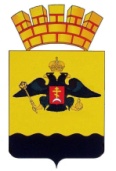 РЕШЕНИЕГОРОДСКОЙ  ДУМЫ  МУНИЦИПАЛЬНОГО  ОБРАЗОВАНИЯ ГОРОД  НОВОРОССИЙСКот  _______ 					                                        № ___г. НовороссийскО внесении изменений в решение городской Думы от 20 апреля 2021 года № 98  «О дополнительных мерах социальной поддержки отдельных категорий граждан»В соответствии с Федеральным законом от 6 октября 2003 года                   № 131-ФЗ «Об общих принципах организации местного самоуправления в Российской Федерации», Федеральным законом от 24 ноября 1995 года               № 181-ФЗ «О социальной защите инвалидов в Российской Федерации», Федеральным законом от 12 января 1995 года № 5 «О ветеранах», Федеральным законом от 29 декабря 2012 года № 273-ФЗ «Об образовании в Российской Федерации», Федеральным законом от 17 июля 1999 года                  № 178-ФЗ «О государственной социальной помощи», Федеральным законом от 27 июля 2010 года № 210-ФЗ «Об организации предоставления государственных и муниципальных услуг», руководствуясь Бюджетным кодексом Российской Федерации, Уставом муниципального образования город Новороссийск, городская Дума муниципального образования город Новороссийск  р е ш и л а:   1. Дополнить решение городской Думы от 20 апреля 2021 года № 98 «О дополнительных мерах социальной поддержки отдельных категорий граждан» пунктами и подпунктами:	1.7. Дополнительную меру социальной поддержки, в виде оплаты за наём жилья гражданам, относящимся к категории лиц из числа детей-сирот и детей, оставшихся без попечения родителей.    1.7.1. Единовременная материальная помощь предоставляется гражданам, относящимся к категории лиц из числа детей-сирот и детей, оставшихся без попечения родителей, являющимися гражданами Российской Федерации, и постоянно проживающие на территории муниципального образования город Новороссийск, в виде оплаты за наем жилья в размере не более 10,00 (десяти) тысяч рублей в месяц (один раз в полгода).   1.7.2. Мера социальной поддержки, предусмотренная пунктом 1.7. настоящего решения, предоставляется в порядке, определенном постановлением администрации муниципального образования город Новороссийск   1.8. Дополнительную меру социальной поддержки в виде компенсационных выплат на транспортные расходы инвалидам проходящим процедуру гемодиализа.   1.8.1. Материальная помощь предоставляется инвалидам с хронической почечной недостаточностью, нуждающихся в процедуре амбулаторного гемодиализа постоянно, пожизненно, либо до изменения метода лечения, получающим терапию в медицинских учреждениях муниципального образования город Новороссийск, являющимися гражданами Российской Федерации и имеющие постоянную регистрацию по месту жительства на территории муниципального образования город Новороссийск, в виде компенсационных выплат на транспортные расходы два раза в год в размере не более 10,00 (десяти) тысяч рублей. Заявителем, зарегистрированным и проживающим в сельских округах муниципального образования город Новороссийск, материальная помощь назначается два раза в год в размере не более 25,00 (двадцати пяти) тысяч рублей.  1.8.2.  Мера социальной поддержки, предусмотренная пунктом 1.8. настоящего решения, предоставляется в порядке, определенном постановлением администрации муниципального образования город Новороссийск.1.9. Дополнительную меру социальной поддержки в виде оплаты обучения инвалидов.1.9.1. Материальная помощь предоставляется инвалидам являющимися гражданами Российской Федерации и имеющие постоянную регистрацию по месту жительства на территории муниципального образования город Новороссийск и получающие образование в муниципальных образовательных учреждениях среднего профессионального образования муниципального образования город Новороссийск в виде оплаты обучения один раз в год в размере не более 25,00 (двадцати пяти) тысяч рублей.  1.9.2. Мера социальной поддержки, предусмотренная пунктом 1.9. настоящего решения, предоставляется в порядке, определенном постановлением администрации муниципального образования город Новороссийск.1.10. Дополнительную меру социальной поддержки многодетным малоимущим семьям, среднемесячный доход которых на одного члена семьи ниже прожиточного минимума, установленного в Краснодарском крае, в виде компенсации за внешнюю газификацию домовладения.1.10.1. Материальная помощь предоставляется одному из членов многодетной малоимущей семьи, являющимся гражданином Российской Федерации, и постоянно проживающим на территории муниципального образования город Новороссийск, в виде единовременных компенсационных выплат один раз в год за внешнюю газификацию домовладения, в размере не более 100,00 (ста) тысяч рублей.1.10.2. Мера социальной поддержки, предусмотренная пунктом 1.10. настоящего решения, предоставляется в порядке, определенном постановлением администрации муниципального образования город Новороссийск.1.11. Дополнительную меру социальной поддержки в виде единовременной денежной компенсации на приобретение спортивной формы и спортивной обуви детям в возрасте от 7 до 18 лет  из малоимущих семей, проживающих в муниципальном образовании город Новороссийск и зачисленных в муниципальную бюджетную спортивную организацию.1.11.1. Единовременная денежная компенсация предоставляется одному из родителей (усыновителю; опекуну; попечителю; супругу(е),  не являющимся(ейся) родителем) одному из членов малообеспеченной семьи, являющимся гражданином Российской Федерации и имеющим постоянную регистрацию по месту жительства на территории муниципального образования город Новороссийск, в виде компенсации части затрат на приобретение спортивной формы и спортивной обуви детям в размере не более 4,00 (четырех) тысяч рублей  на каждого ребенка один раз в год. 1.11.2. Мера социальной поддержки, предусмотренная пунктом 1.11. настоящего решения, предоставляется в порядке, определенном постановлением администрации муниципального образования город Новороссийск.1.12. Дополнительную меру социальной поддержки гражданам, семьям, воспитывающим детей- инвалидов, оказавшихся в трудной жизненной ситуации, не являющимися нанимателями или членами семьи нанимателя по договору социального найма, договору найма специализированного жилого помещения либо собственниками или членом семьи собственника жилого помещения в виде оплаты за наём жилья.1.12.1. Единовременная материальная помощь предоставляется гражданам, одному из членов семьи, воспитывающих детей-инвалидов, являющимися гражданами Российской Федерации, и постоянно проживающие на территории муниципального образования город Новороссийск, не являющимися нанимателями или членами семьи нанимателя по договору социального найма, договору найма специализированного жилого помещения либо собственниками или членом семьи собственника жилого помещения, в виде оплаты за наем жилья в размере не более 10,00 (десяти) тысяч рублей в месяц (один раз в полгода).1.12.2. Мера социальной поддержки, предусмотренная пунктом 1.12. настоящего решения, предоставляется в порядке, определенном постановлением администрации муниципального образования город Новороссийск.1.13. Дополнительную меру социальной поддержки гражданам (пенсионерам, инвалидам), одному из членов семьи, воспитывающих несовершеннолетних детей и несовершеннолетних детей-инвалидов, находящихся в трудной жизненной ситуации по независящим от них причинам, являющимися гражданами Российской Федерации и имеющими постоянную регистрацию по месту жительства на территории муниципального образования город Новороссийск, в виде единовременных выплат:1.13.1. на оплату дорогостоящих медицинских услуг по жизненно важным показаниям, если такие услуги не предоставляются медицинскими организациями государственной системы здравоохранения муниципального образования город Новороссийск или федеральными медицинскими организациями на безвозмездной основе  (операция), приобретение жизненно необходимых дорогостоящих лекарственных препаратов (изделий медицинского назначения) по рецептам (рекомендациям) врачей (для инвалидов,- если не было отказа от «социального пакета» либо в случае, если необходимые лекарственные препараты не входят в Перечень жизненно необходимых и важнейших лекарственных препаратов для медицинского применения) и иные средства реабилитации которые не прописаны картой  «Индивидуальная программа реабилитации (абилитации) инвалида» (ИПРА), гражданам (пенсионерам, инвалидам), одному из членов семьи, воспитывающих несовершеннолетних детей и несовершеннолетних детей-инвалидов, среднемесячный доход которых на одного члена семьи ниже двух прожиточных минимумов, установленных в Краснодарском крае, в размере 50 % от суммы затрат, если сумма затрат не превысила  50,00 (пятидесяти) тысяч рублей, в случае, если сумма затрат составила более 50,00 (пятидесяти) тысяч рублей, помощь назначается в размере не более 30,00 (тридцати) тысяч рублей один раз в год. За проезд к месту лечения и обратно в размере не более 15,00 (пятнадцати) тысяч рублей (при предоставлении платежных документов на приобретение билета) один раз в год.                                                                                                                                                                                                                                                                                                                                                                                                                                                                                                                                                                                                                                                                                                                                                                                                                                                                                                                                                                                                                                                                                                                                                                                                                                                                                                                                                                                                                                                                                                                                                                                                                                                                                                                                                                                                                                                                                                                                                                                                                                                                                                                                                                                                                                                                                                                                                                                                 1.13.2. в связи с пожаром гражданам, среднемесячный доход которых на одного члена семьи ниже двух прожиточных минимумов, установленных в Краснодарском крае, при полном сгорании домовладения, в размере 100,00 (сто) тысяч рублей один раз в год, при частичной порче имущества жилого помещения в результате пожара в размере 30,00 (тридцати) тысяч рублей один раз в год;1.13.3. в связи с отсутствием средств к существованию (на приобретение товаров длительного пользования, продуктов питания, предметов личной гигиены, одежды и т.п.), гражданам, находящимся в трудной жизненной ситуации по независящим от них причинам, среднемесячный доход которых на одного члена семьи ниже одного прожиточного минимума, установленного в Краснодарском крае, в размере 5,00 (пяти) тысяч рублей на одного члена семьи, но не более 30,00 (тридцати) тысяч рублей один раз в год;1.13.4. Мера социальной поддержки, предусмотренная пунктом 1.13. настоящего решения, предоставляется в порядке, определенном постановлением администрации муниципального образования город Новороссийск.2. Дополнительные меры социальной поддержки, предусмотренные настоящим решением, осуществляются в пределах бюджетных ассигнований муниципального образования город Новороссийск, предусмотренных на текущий финансовый год.3. Отделу информационной политики и средств массовой информации администрации муниципального образования город Новороссийск обеспечить официальное опубликование настоящего решения в печатном средстве массовой информации и размещение (опубликование) настоящего решения на официальном сайте администрации и городской Думы муниципального образования город Новороссийск в информационно-телекоммуникационной сети «Интернет».4. Контроль за выполнением настоящего решения возложить на председателя постоянного комитета городской Думы по социальной политике Г.И. Алейникову и заместителя главы муниципального образования                Н.В. Майорову.5. Настоящее решение вступает в силу со дня его официального опубликования.Глава муниципального образования	         Председатель городской Думыгород Новороссийск________________ А.В. Кравченко	                ________________ А.В. Шаталов